Dein Name: 	SchnittstellenBeschrifte die Schnittstellen in der untenstehenden Tabelle. Wenn du dir unsicher bist, suche im Internet nach ähnlichen Bildern.Arbeitsbereich:	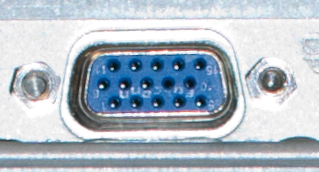 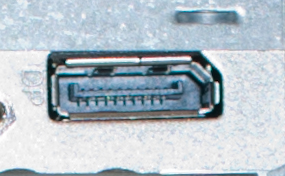 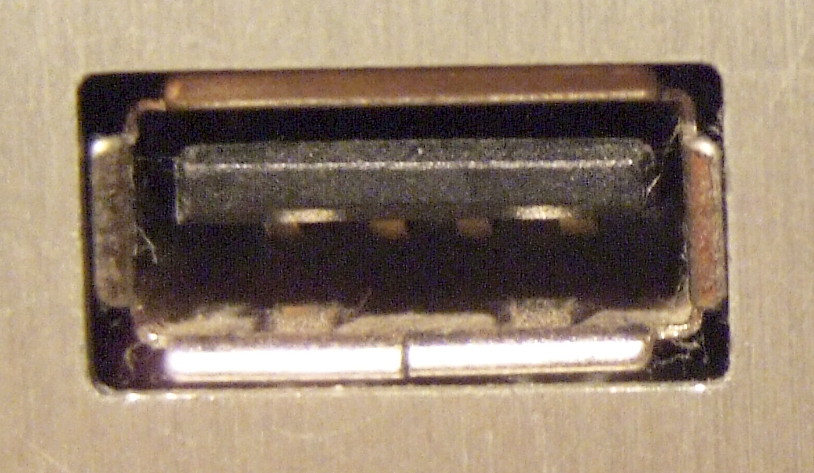 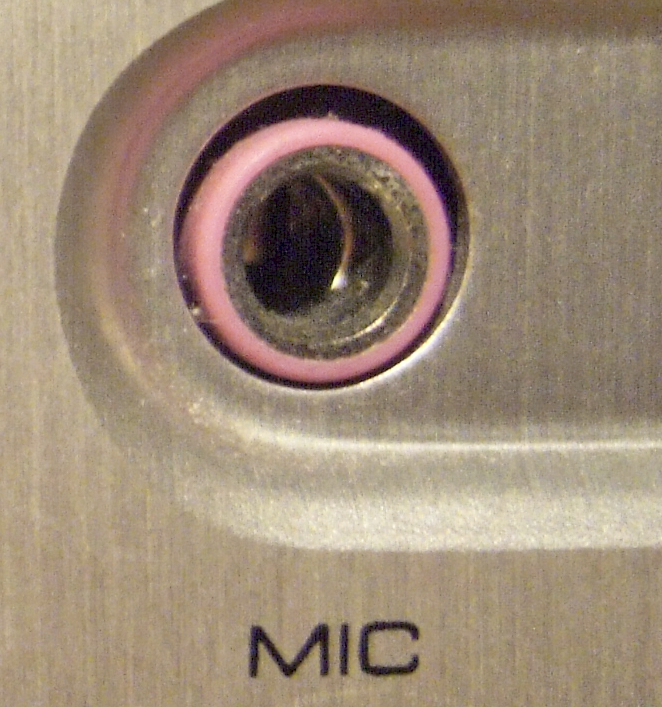 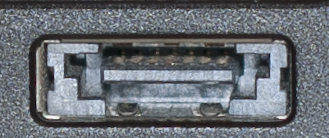 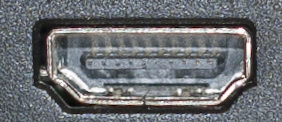 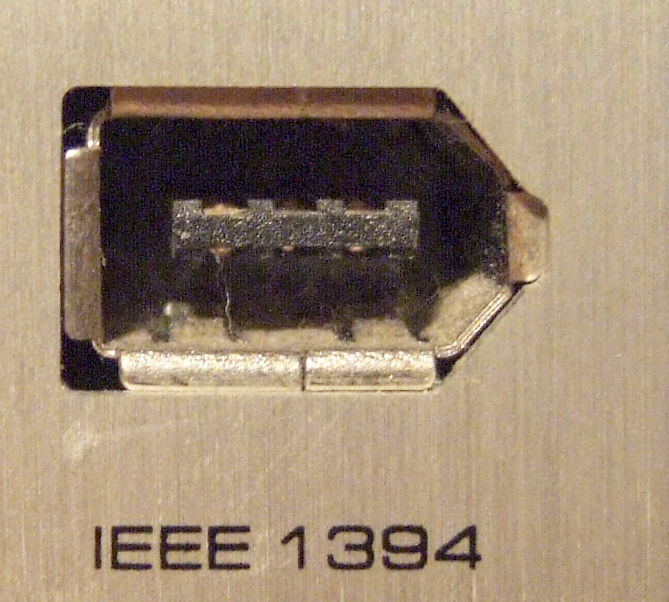 